ЧЕРКАСЬКА ОБЛАСНА РАДАР І Ш Е Н Н Я_____________                                                                               № ___________ПРОЄКТПро інформацію керівника Черкаської обласної прокуратури про результати діяльності органів прокуратури області за I півріччя 2023 рокуВідповідно до пункту 36 частини першої статті 43 Закону України «Про місцеве самоврядування в Україні», частини третьої статті 6 Закону України «Про прокуратуру», обласна рада   в и р і ш и л а :Інформацію керівника Черкаської обласної прокуратури Ігоря ДОМУЩЕЯ про результати діяльності органів прокуратури області 
за I півріччя 2023 року взяти до відома.Голова									А. ПІДГОРНИЙ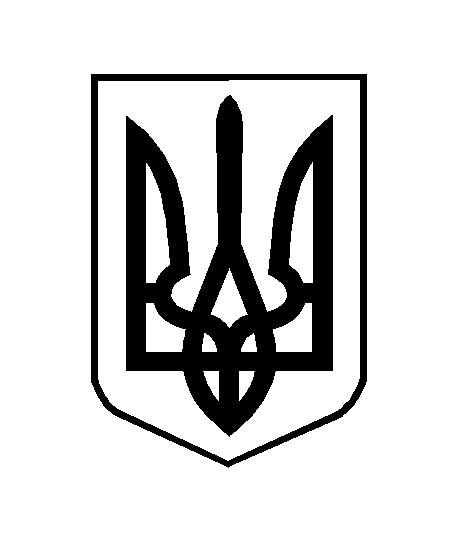 